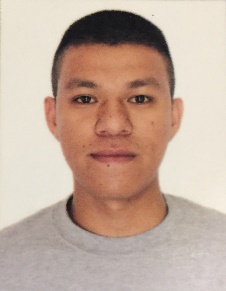 REYMARK REYMARK.333659@2freemail.com Email: Professionals Summary:To apply my acquired knowledges as well as to develop my skillsand to attain experience towards self-advancement.Trustworthy and hardworking individual who has excellent communication skills and a strong ability to adopt to a new situationsHigh energy background, proven track record of providing excellent customer services in a retail environmentKey attributes:Documented success in exceeding individual and company sales goalsDemonstrated expertise in dealing effectively with customers complaint’s by employing diplomacy and tactCore competenciesCustomer serviceStress toleranceCommunicationProblem resolutionTaking initiativeProfessional experience:ReceptionistTuguegarao City, CagayanHoliday plaza h0telMarch-June 2014Duties and ResponsibilitiesServe visitors by greeting, welcoming, directing and announcing them appropriatelyAnswer, screen and forward any incoming phone calls while providing basic information when neededReceive and sort daily mail/deliveries/couriersMaintain security by following procedures and controlling access (monitor logbook, issue visitor badges)Update appointment calendars and schedule meetings/appointmentsPerform other clerical receptionist duties such as filing, photocopying, collating, faxing etc.SalesmanSM MALL Tuguegarao City, CagayanJuly-December 2015Duties and ResponsibilitiesWelcome customers as they enter the store and inquire into their purpose of visitProvide information regarding products of choice and led customers to the right shelves or aisles.Assist in choosing the right product by first understanding what is required and then suggesting appropriate productsDemonstrate features product of interest and provide information regarding pricing Educate customers on how to claim warranty and provide information about discount or promotional officers.Assist customers throughout the payment procedure and pact purchases.Skills:Strong customer service orientationEfficient oral and written communication skillsExcellent skills and maintaining cleanliness and personal hygiene standardsTask oriented, diligent, flexible, punctual, responsible and able to multitaskPERSONAL INFORMATION Place of Birth                                                           :                 Barancuag, Tuao, CagayanBirth date                                                                 :                 March 30, 1995Age                                                                            :                 21Civil status                                                                :                 singleHeight                                                                       :                 5’8” Weight                                                                      :                 64 kg.Citizenship                                                                :                 FilipinoReligion                                                                     :                 Roman CatholicEDUCATIONAL BACKGROUNDElementary Level                  Tuao Central Elementary School                           Centro 02 , Tuao, Cagayan                        2002-2008Secondary Level                         Itawes National Agricultural and Technical School                         Alabug, Tuao, Cagayan                         2008-2012Tertiary Level                  Bachelor of Science in Marine Engineering                        University of Cagayan Valley                        Balzain Highway, Tuguegarao city                        2012-2016Visa status: Visit Visa